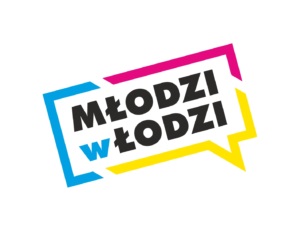 REGULAMIN PROGRAMU AMBASADORSKIEGO – STUDIUJĘ W ŁODZI I. Organizator ProgramuOrganizatorem Programu Ambasadorskiego Studiuję w Łodzi (zwanego dalej „Programem”) jest Urząd Miasta Łodzi, Biuro Rozwoju Gospodarczego i Współpracy Międzynarodowej realizujące program „Młodzi w Łodzi” (zwany dalej „Organizatorem”).II. Partnerzy ProgramuPartnerami Programu są:Spółki oraz instytucje: Miejskie Przedsiębiorstwo Komunikacyjne, Łódź Sp. z o.o., Miejski Ośrodek Sportu i Rekreacji w Łodzi, Zarząd Zieleni Miejskiej, Miejski Ogród Zoologiczny w Łodzi Sp. z o.o., Teatr Muzyczny w Łodzi, Teatr Powszechny w Łodzi, Aqua Park Łódź  Sp. z o.o., „EC1 Łódź — Miasto Kultury” w Łodzi, zapewniające pakiet usług promocyjnych dla uczestników ProgramuŁódzkie uczelnie publiczne: Uniwersytet Łódzki, Politechnika Łódzka, Uniwersytet Medyczny w Łodzi, w Łodzi, Państwowa Wyższa Szkoła Filmowa, Telewizyjna i Teatralna im. L. Schillera w Łodzi, Akademia Sztuk Pięknych im. Wł. Strzemińskiego w Łodzi, Akademia Muzyczna im. Grażyny i Kiejstuta Bacewiczów w Łodzi.III. Cel programuPrzedmiotem Programu jest udział wybranych w drodze rekrutacji studentów łódzkich uczelni (zwanych dalej „Ambasadorami”), po jednym dla każdej uczelni publicznej w Łodzi, na zasadach określonych w niniejszym Regulaminie, w działaniach prowadzonych przez Organizatora, mających na celu promocję Łodzi jako silnego ośrodka akademickiego i miasta przyjaznego studentom, zachęcających do podejmowania studiów i kariery zawodowej w Łodzi oraz integrujących łódzkie środowisko akademickie. IV. Uczestnicy ProgramuAmbasadorem łódzkich uczelni mogą zostać studenci łódzkich uczelni począwszy od II roku studiów dziennych pierwszego stopnia lub jednolitych studiów magisterskich, biorący czynny udział w życiu uczelni np. poprzez działalność w stowarzyszeniach studenckich, kołach naukowych, samorządzie studenckim i innych organizacjach, aktywnie działający w środowisku mediów społecznościowych (zwani dalej Kandydatami).V. Czas trwania ProgramuPilotażowa edycja Program będzie realizowana w trakcie roku akademickiego 2020/2021 w miesiącach październik 2020 r. – czerwiec 2021 r. VI. Rekrutacja do ProgramuRekrutacja do Programu zostanie ogłoszona na stronie internetowej programu „Młodzi w Łodzi” (www.mlodziwlodzi.pl), w zakładce Program Ambasadorski – Studiuję w Łodzi. Zgłoszenie udziału polega na wypełnieniu wniosku zgłoszeniowego formularza rejestracyjnego oraz przesłaniu go wraz z obligatoryjnymi załącznikami zgodnie ze szczegółowymi wytycznymi podanymi na stronie „Młodzi w Łodzi”. Ocena wniosków zgłoszeniowych będzie obejmować: ocenę formalną – w której kryteria stanowią warunek studiowania na łódzkiej uczelni publicznej oraz studiowanie na co najmniej na II roku studiów dziennych pierwszego stopnia lub jednolitych studiów magisterskich.ocenę merytoryczną podczas której ocenie podlegać będą następujące kompetencje Kandydata:a) działalność w organizacjach studenckich, kołach naukowych, stowarzyszeniach lub innych podmiotach studenckich – max. liczba punktów 10b) zaangażowanie, komunikatywność i kreatywność, doświadczenie w działalności w sferze mediów społecznościowych, umiejętność planowania działań promocyjnych na podstawie przesłanych przez Kandydata informacji  oraz załączników w postaci:linków do prowadzonych przez Kandydata profili na portalach społecznościowych - max. liczba punktów 10próbek materiału redakcyjnego - max. liczba punktów 10 przykładowej propozycji plany promocji uczelni- max. liczba punktów 10materiału filmowego -max. liczba punktów 10W sumie Kandydat może otrzymać maksymalnie 50 punktów.4. W wyborze Ambasadorów uczestniczą przedstawiciele Organizatora oraz przedstawiciele jednostek odpowiedzialnych za promocję w poszczególnych uczelniach będących partnerami Programu.5. Wyniki rekrutacji publikowane są na stronie internetowej programu „Młodzi w Łodzi” (www.mlodziwlodzi.pl).VI. Zadania Ambasadorów ProgramuDo głównych zadań Ambasadorów należy:promowanie macierzystej uczelni  m.in. poprzez publikację informacji o bieżących wydarzeniach naukowych, informacji przydatnych studentom, informacji z życia uczelni z wykorzystaniem specjalnie do tego celu utworzonych w porozumieniu z Organizatorem profili w mediach społecznościowych (np. Facebook, Instagram, Tik Tok, Twitter);bieżąca korespondencja z odbiorcami informacji z mediów społecznościowych;publikowanie na wniosek Organizatora bądź macierzystej uczelni informacji o inicjatywach programu Młodzi w Łodzi oraz innych działaniach adresowanych do studentów oraz kandydatów na studia w Łodzi;uczestnictwo na wniosek Organizatora w wydarzeniach przez niego realizowanych takich jak np. Targi Pracy, spotkania na uczelniach.udział w sesjach zdjęciowych oraz udostępnienie wizerunku na potrzeby kampanii promocyjnych realizowanych przez Organizatora;udział w spotkaniach z Organizatorem związanych z rozpoczęciem oraz zakończeniem edycji programu w danym roku;bieżący kontakt z przedstawicielem Organizatora.  VII. Benefity dla Ambasadorów Programu1.Główne korzyści wynikające z udziału w Programie:tytuł Ambasadora Programu Studiuję w Łodzi;dodatkowe punkty w Programie Stypendialnym Pracodawców Programu Młodzi w Łodzi począwszy od edycji Programu Ambasadorskiego 2021/2022;bezpłatny bilet dla uprawniający do całodziennego korzystania z basenów oraz saun wraz z osobą towarzyszącą przez cały czas trwania umowy na pełnienie roli Ambasadora w Aqua Parku Fala;karnet roczny do ogrodu zoologicznego oraz możliwość wzięcia udziału w dedykowanej Ambasadorom wycieczce;karta Stałego Klienta (o wartości 170 zł ) na pływalnię krytą MOSIR "Wodny Raj";pakiet usług promocyjnych w EC1 „Miasto Kultury”;możliwość korzystania z całego repertuaru Teatru Powszechnego (jednorazowo w odniesieniu do każdego tytułu) w sezonie obowiązywania umowy na pełnienie roli Ambasadora , w cenie 1 zł za spektakl ;trzy otwarte bilety na spektakle repertuarowe w Teatrze Muzycznym ważne do zakończenia sezonu obowiązywania umowy na pełnienie roli Ambasadora;bezpłatna migawka MPK dla każdego na czas obowiązywania umowy na pełnienie roli Ambasadora; karnet zintegrowany umożliwiający nielimitowane zwiedzanie Ogrodu Botanicznego oraz Palmiarni, ważny w czasie obowiązywania umowy na pełnienie roli Ambasadora.2. Warunkiem otrzymania poszczególnych korzyści może być podpisanie indywidualnej umowy z fundatorem.VIII. Inne postanowienia1. W sprawach spornych i nieobjętych niniejszym Regulaminem, Organizator zastrzega sobieprawo do zmiany zasad rekrutacji do Programu oraz wprowadzania zmian w niniejszym Regulaminie.2. Kandydat biorący udział w Programie poprzez fakt przystąpienia do Programu oraz, akceptuje warunki niniejszego Regulaminu.3. Niniejszy Regulamin Programu jest dostępny do wglądu na stronie internetowej Organizatora pod adresem: www.mlodziwlodzi w zakładce Program Ambasadorski Studiuję w Łodzi. Wszelkie pytania i wątpliwości można zgłaszać na adres: mlodziwlodzi@mlodziwlodzi.pl4. We wszystkich przypadkach nieokreślonych w niniejszym Regulaminie oraz przypadkach, które pojawią się w czasie trwania Programu, ostateczną decyzję podejmuje Organizator.5. Każda osoba biorąca udział w Programie poprzez fakt przystąpienia do Programu oraz poprzez wyrażenie zgody na przetwarzanie jej danych osobowych przez Organizatora akceptuje warunki niniejszego Regulaminu.6. Organizator zastrzega sobie prawo do odebrania w dowolnym momencie tytułu Ambasadora jeżeli w wyniku jego działań naruszone zostanie dobre imię uczelni bądź Organizatora.7. Przy wykonywaniu czynności określanych w regulaminie Organizator oraz Partnerzy zobowiązują się do przestrzegania przepisów w zakresie ochrony danych, tj. m.in. ustawy z dnia 10 maja 2018 r. o ochronie danych osobowych (Dz. U. z 2018 r., poz. 1000 ze zm.) oraz Rozporządzenia Parlamentu Europejskiego i Rady (UE) 2016/679 z dnia 27 kwietnia 2016 r. w sprawie ochrony osób fizycznych w związku z przetwarzaniem danych osobowych i w sprawie swobodnego przepływu takich danych oraz uchylenia dyrektywy 95/46/WE (ogólne rozporządzenie o ochronie danych).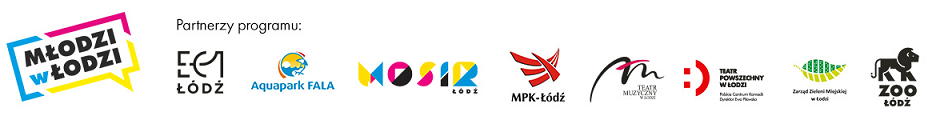 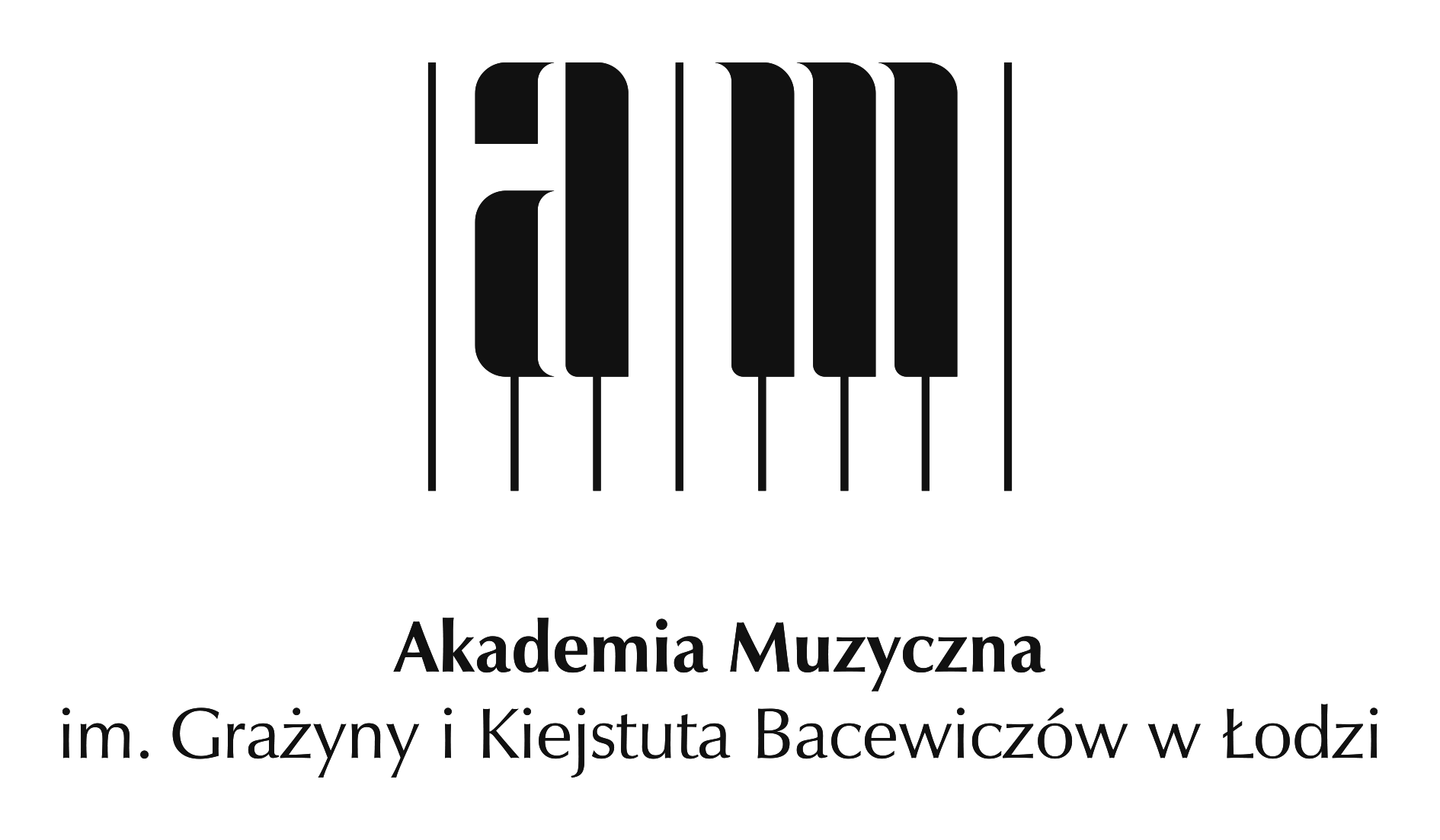 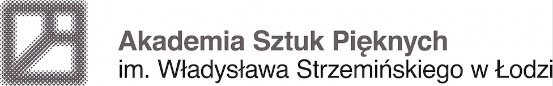 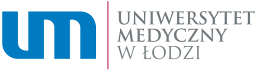 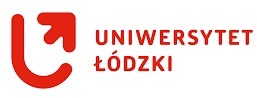 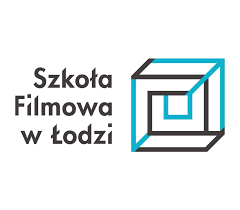 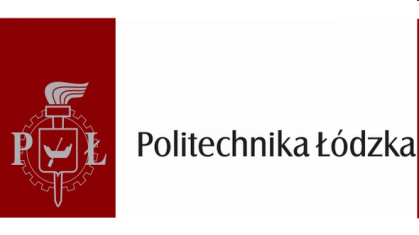 